STAGEVERSLAG BIJ DE ERKENNING TOT RADIOFARMACEUTSTAGEVERSLAG BIJ DE ERKENNING TOT RADIOFARMACEUTSTAGEVERSLAG BIJ DE ERKENNING TOT RADIOFARMACEUT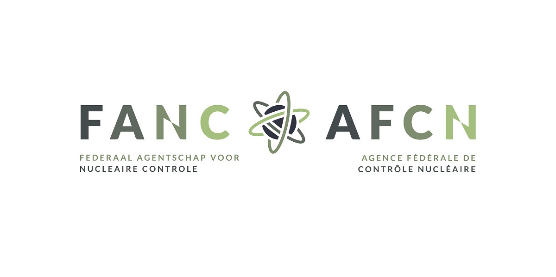 Naam en voornaam stagiair: Naam en voornaam stagiair: Naam en voornaam stagiair: Naam en voornaam stagemeester(s):Naam en voornaam stagemeester(s):Naam en voornaam stagemeester(s):FANC-erkenningsnummer stagemeester(s):FANC-erkenningsnummer stagemeester(s):FANC-erkenningsnummer stagemeester(s):Departement Gezondheid en leefmilieuDienst bescherming van de gezondheidDepartement Gezondheid en leefmilieuDienst bescherming van de gezondheidIn te vullen door de stagiairIn te vullen door de stagiairIn te vullen door de stagiairIn te vullen door de stagiairDoelToelichting LocatieTijdsperiodeStagemeester Beheer van een GMP en ziekenhuisradiofarmacie faciliteit: volledige controle van omgeving, materialen, procedures, uitrusting en personeel betrokken in de bereiding van radiofarmaca en ontwerp en toepassing van een kwaliteitsborgingsprogrammaWerken in een steriele omgevingAseptische techniekenMonitoring van de microbiologische kwaliteit van handelingen en personeelMonitoring van de microbiologische kwaliteit en van de fysische parameters van de omgevingVeilig omgaan met radioactiviteitOpvolging persoonlijke dosimetrie en van het personeelUitwendige bestraling en contaminatie monitoringOmgaan met radioactieve contaminatiesLokale procedures en nationale en internationale regelgevingVerwijdering van radioactief afvalDocumenteren van radiofarmaceutische procedures en traceerbaarheidStandard Operating ProceduresProduct- en uitrustingspecificatiesKwaliteitscontrole- en archivering van de resultatenBatchrecords Kennis van het gebruik, onderhoud en calibratie van de radiofarmacie uitrusting Ionisatiekamer: achtergrondstraling, accuraatheid, constantheid herhaalbaarheid, lineariteit, geometrie-effectenContaminatiedetectoren(Gamma)scintillatietellers en halfgeleiderdetectorenRelevante  detectoren voor TLC, GC en HPLC (inclusief radioactiviteits-detectoren)Laminaire flow kastenpH- en isotoniciteitsmetersHPLC-uitrustingDeeltjestellers, active air samplers, endotoxinetestersBalansen Kennis van bestellingen en ontvangst van radiofarmacaBestellen van radiofarmaca en gerelateerde producten (merkingskits, cassettes…): leveranciers, bestelbon, bestelschema’s en -tijden, callibratietijden en archiveringOntvangst: ontvangstprocedure, meting van de radioactiviteit, verpakking, verwijdering van afval en verpakking, bewaring en archiveringOrganisatie van transport van radioactieve colliRadiofarmaceutische bereidingenElutie van een 99Mo-99mTc-generator: kwaliteitscontrole van het eluaat volgens instructie van leverancierBereiding van 99mTc-radiofarmaca met behulp van merkingskittenCyclotronproductie van radionuclidenBereiding van PET/ SPECT/ therapie-radiofarmacaMerking van bloedelementenKwaliteitscontrole van radiofarmacaRadionuclidische ID en zuiverheid: gammaspectrometrie en halflevenRadiochemische ID en zuiverheid: TLC, HPLCChemische en microbiologische kwaliteit: visuele inspectie, aanwezigheid van residuele solventen (GC), steriliteit, gehalte aan endotoxines (LAL-test)Ten minste 4 weken equivalent aan voltijdsperiode: bereiding en controle van radiofarmaca gemerkt met een positronstraler (PET-radiofarmaca)Ten minste 4 weken equivalent aan voltijdsperiode: bereiding en controle van radiofarmaca gemerkt met een gammastraler (SPECT-radiofarmaca inclusief 99mTc-radiofarmaca) en therapeutische radiofarmaca	Ten minste 2 weken equivalent aan voltijdsperiode: ervaring in een klinische omgeving nucleaire geneeskunde met inbegrip van observatie van het omgaan met patiënten, werken met camera’s, interpretatie van beelden en kwantitatieve dataIk, ondergetekende (naam stagemeester(s)) bevestig dat (naam stagiair) bovenstaande taken heeft uitgevoerd in het kader van een stage tot erkenning als radiofarmaceut.Ik bevestig dat deze stage werd uitgevoerd gedurende een periode equivalent aan één jaar voltijds in de loop van de 6 jaar voorafgaand aan de erkenningsaanvraag.Ik, ondergetekende (naam stagemeester(s)) bevestig dat (naam stagiair) bovenstaande taken heeft uitgevoerd in het kader van een stage tot erkenning als radiofarmaceut.Ik bevestig dat deze stage werd uitgevoerd gedurende een periode equivalent aan één jaar voltijds in de loop van de 6 jaar voorafgaand aan de erkenningsaanvraag.Datum en handtekeningDatum en handtekeningDatum en handtekeningDatum en handtekeningDatum en handtekeningStagiairStagemeester(s)Stagemeester(s)Stagemeester(s)Stagemeester(s)